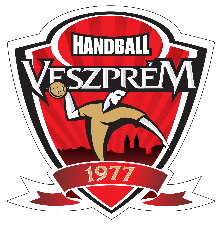 MeghatalmazásAlulírott …………………………………………………………………………… (Lakcím: Város:……………………………., utca:…………………………………………………………, házszám:………………, személyigazolvány szám:………………………………..), mint a Telekom Veszprém bérlet tulajdonosa (szektor:……, sor:………., szék:…) hozzájárulok, hogy az eddig általam birtokolt bérletet …………………………………………………………………….. (Lakcím: Város:………………………………………………, utca:…………………………………………………., házszám:……., személyigazolvány szám:………………………………) saját nevére átírassa.Megbízó					MegbízottTanú1: 								Tanú 2:Név:…………………………………………………….				Név:…………………………………………………Lakcím:…………………………………………………			Lakcím:……………………………………………Sz.I.G szám:…………………………………………				Sz.I.G. szám:……………………………………Dátum:……………………………………………………………..